                           A G E N D A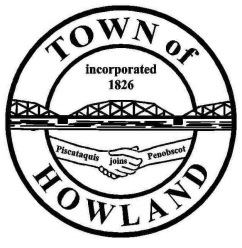 HOWLAND BOARD OF SELECTPERSONPublic Hearing #1: December 14, 2020 at 6:00 PMFACE COVERINGS ARE REQUIRED TO BE WORNMaximum room capacity thirteen people (13) This is a public hearing to hear oral and written questions & comments regarding the proposed subdivision known as Run-Around Lane.Time Started 			 Time Closed 			Does the Planning Board approve/not approve the final application for the proposed subdivision known as Run-Around lane?Note: This article will appear on the regular scheduled Selectperson meeting on 12/21/2020.Adjourn                           A G E N D AHOWLAND BOARD OF SELECTPERSONPublic Hearing #2: December 14, 2020 at 6:00 PMFACE COVERINGS ARE REQUIRED TO BE WORNMaximum room capacity thirteen people (13)This is a public hearing to hear oral and written questions & comments regarding revising the Town of Howland shoreland zoning maps to coincide with Maine DEP maps  Time Started 			 Time Closed 			Does the Planning Board recommend the changes to the shoreland zoning mapsThis article will appear on a Town Meeting when we can safely have a gathering of more than thirteen people.   Adjourn